NÁRODNÁ RADA SLOVENSKEJ REPUBLIKYVII. volebné obdobieČíslo: CRD-1085/2018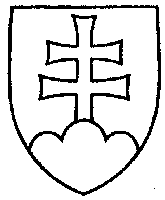 1331UZNESENIENÁRODNEJ RADY SLOVENSKEJ REPUBLIKYz 12. septembra 2018k vládnemu návrhu zákona, ktorým sa mení zákon Národnej rady Slovenskej republiky 
č. 241/1993 Z. z. o štátnych sviatkoch, dňoch pracovného pokoja a pamätných dňoch v znení neskorších predpisov (tlač 998)	Národná rada Slovenskej republiky	po prerokovaní uvedeného vládneho návrhu zákona v druhom a treťom čítaní	s c h v a ľ u j evládny návrh zákona, ktorým sa mení zákon Národnej rady Slovenskej republiky 
č. 241/1993 Z. z. o štátnych sviatkoch, dňoch pracovného pokoja a pamätných dňoch v znení neskorších predpisov, v znení schváleného pozmeňujúceho návrhu.   Andrej  D a n k o   v. r.predseda  Národnej rady Slovenskej republikyOverovatelia:Vladimír  M a t e j i č k a   v. r.Miroslav  S o p k o   v. r.